
РОССИЙСКАЯ ФЕДЕРАЦИЯ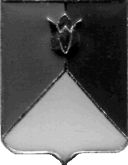 АДМИНИСТРАЦИЯ КУНАШАКСКОГО МУНИЦИПАЛЬНОГО РАЙОНА ЧЕЛЯБИНСКОЙ  ОБЛАСТИПОСТАНОВЛЕНИЕОт 13.11.2020г.  № 1591В соответствии со статьями 172, 184.2 Бюджетного Кодекса Российской Федерации, Положением о бюджетном процессе в Кунашакском муниципальном районе, утвержденным Решением Собрания депутатов Кунашакского муниципального района от 20.05.2020 года № 58, руководствуясь Уставом Кунашакского муниципального районаПОСТАНОВЛЯЮ:1.Утвердить основные направления бюджетной политики и основные направления налоговой  политики Кунашакского муниципального района на 2021-2023 годы согласно приложению.2.Отделу информационных технологий администрации Кунашакского муниципального района (Ватутин В.Р.) опубликовать настоящее постановление на официальном сайте Кунашакского муниципального района.3. Организацию исполнения настоящего постановления возложить на заместителя Главы муниципального района по финансовым вопросам-руководителя Финансового управления Аюпову Р.Ф.Глава района	          						        	        С.Н. АминовПриложениек постановлению Главы района Кунашакского муниципального районаот 13.11. 2020г. № 1591Основные направления бюджетной политикиКунашакского муниципального района на 2021-2023 годыОсновные направления бюджетной политики Кунашакского муниципального района на 2021-2023 годы (далее – бюджетная политика) подготовлены в соответствии с бюджетным законодательством Российской Федерации в целях составления проекта бюджета Кунашакского муниципального района на 2021-2023 годы (далее – местный бюджет).Бюджетная политика реализуется на основе бюджетных принципов, установленных Бюджетным кодексом Российской Федерации (далее – Бюджетный кодекс).Бюджетная политика в период 2021-2023 годов сохраняет преемственность задач, определенных в 2020 году и актуализированных с учетом сложившейся экономической ситуации, и изменений, внесенных в действующее бюджетное законодательство Российской Федерации.Бюджетная политика в 2021-2023 годах должна соответствовать критериям последовательности, реалистичности, эффективности и адресности.Основной целью бюджетной политики в период 2021 - 2023 годов является организация качественного управления муниципальными финансами для обеспечения сбалансированности и устойчивости местного бюджета, безусловного исполнения действующих и принимаемых обязательств наиболее эффективным способом. Данная цель будет достигаться через решение следующих задач.Совершенствование нормативно-правового регулирования бюджетного процесса в Кунашакском муниципальном районе.Для решения данной задачи необходимо на постоянной основе осуществлять регулярный мониторинг, анализ нормативно-правовой базы муниципального образования на предмет соответствия её федеральному и региональному законодательству и контроль над её пополнением и изменением в соответствии с целями и задачами, которые ставятся в ходе бюджетного процесса.Результатом решения данной задачи является своевременная разработка и утверждение проектов муниципальных нормативно-правовых актов, регулирующих бюджетный процесс в Кунашакском муниципальном районе в соответствии с требованиями бюджетного законодательства Российской Федерации. Повышение качества муниципальных программ и расширение их использования в бюджетном планировании.В плановом периоде необходимо реализовать принцип формирования местного бюджета на основе муниципальных программ, что обеспечит взаимосвязь процесса исполнения местного бюджета с достижением поставленных целей и запланированных результатов социально-экономического развития муниципального образования, повысит обоснованность бюджетных ассигнований на этапе их формирования, ответственность и самостоятельность главных распорядителей бюджетных средств и, в конечном счете, повысит эффективность бюджетных расходов.В ходе нового бюджетного процесса на плановый период необходимо чётко определить предельные возможности с точки зрения финансового обеспечения муниципальных программ. И, исходя из этих возможностей, также чётко определить те цели деятельности исполнительной власти муниципального образования, на которые достаточно финансов, достаточно мер регулирования, которые имеются в качестве инструментария главных распорядителей, главных администраторов средств местного бюджета. Обеспечение эффективности и результативности вложения бюджетных средств.В рамках решения данной задачи будет продолжена работа по созданию стимулов для более рационального и экономного использования средств местного бюджета.Также органами местного самоуправления муниципального образования будет продолжена работа по оптимизации и перераспределению бюджетных ассигнований в пользу более эффективных и приоритетных расходных обязательств с учетом полученных результатов по реализации программных мероприятий.Применение принципов нормирования в сфере закупок согласно требованиям Федерального закона от 05.04.2013 г. № 44-ФЗ «О контрактной системе в сфере закупок товаров, работ, услуг для обеспечения государственных и муниципальных нужд», а также интеграция закупочного и бюджетного процессов также будут способствовать повышению эффективности, результативности использования бюджетных средств.При формировании местного бюджета на 2021 – 2023 годы объемы бюджетных ассигнований должны определятся исходя из необходимости безусловного исполнения действующих расходных обязательств. Принятие решений по увеличению бюджетных ассигнований на исполнение действующих и (или) по установлению новых расходных обязательств должно производиться на основе сравнительной оценки их эффективности только в пределах финансовых ресурсов местного бюджета.При формировании объема и структуры расходов местного бюджета в 2021 - 2023 годах необходимо учитывать следующие решения:- поэтапное повышение заработной платы отдельным категориям работников в соответствии с решениями, установленными Указами Президента Российской Федерации от 7 мая 2012 года, и в соответствии с утвержденными «дорожными картами» развития отраслей социальной сферы;- ежегодная индексация расходов на услуги связи, транспортные и коммунальные услуги, увеличение стоимости основных средств и материальных запасов на прогнозируемый уровень инфляции;- предусматривать расходы на содержание органов местного самоуправления в соответствии с установленными Правительством Челябинской области нормативами.Важная роль в обеспечении устойчивости местного бюджета отводится снижению рисков неисполнения первоочередных и социально значимых обязательств.При формировании местного бюджета на 2021 – 2023 годы остаются неизменными приоритеты бюджетных расходов на сферу культуры, физическую культуру и спорт, дорожное хозяйство, жилищно-коммунальное хозяйство, социальную политику. Первоочередными бюджетными расходами на 2021 – 2023 годы определяются:- выплата заработной платы с начислениями на нее;- уплата налогов и обязательных платежей;- оплата расходов за услуги коммунального комплекса;- обеспечение социальных гарантий и социальной защиты граждан, в отношении которых существуют расходные обязательства Кунашакского муниципального района;- исполнение полномочий в сфере культуры;- исполнение обязательств в сфере дорожного хозяйства.Участие в государственных программах.В целях привлечения дополнительных финансовых ресурсов на исполнение расходных обязательств муниципального образования необходимо обеспечить активное участие Кунашакского муниципального района в государственных программах Челябинской области.Принятые решения об участии в государственных программах Челябинской области должны быть детально просчитаны, запрашиваемые бюджетные ресурсы – иметь реальную потребность и высокую эффективность их использования, а дополнительная нагрузка на местный бюджет – минимальной.Обеспечение прозрачности и открытости управления муниципальными финансами.В рамках данного направления необходимо повысить объем и регулярность обновления общедоступной информации о муниципальных финансах на WEB-портале органов местного самоуправления муниципального образования, обеспечить публичность информации о плановых и фактических результатах деятельности организаций муниципального сектора и докладов об основных направлениях деятельности субъектов бюджетного планирования муниципального образования.Обеспечение полного и доступного информирования населения муниципального образования о местном бюджете и отчетах о его исполнении, повышения открытости и прозрачности информации об управлении бюджетными средствами муниципального образования должно найти отражение на официальном сайте администрации муниципального образования.Развитие внутреннего финансового контроля.Развитие внутреннего муниципального финансового контроля и системы внутреннего финансового контроля и внутреннего финансового аудита главных администраторов средств местного бюджета также будет способствовать повышению эффективности использования финансовых ресурсов муниципального образования.Внутренний муниципальный финансовый контроль должен превратиться в постоянный процесс контроля, осуществляемый руководителями и должностными лицами главных распорядителей бюджетных средств, главных администраторов доходов бюджета в ходе исполнения функций и полномочий (оказания услуг), направленный на предоставление разумных гарантий:- соблюдения и качественного исполнения законодательных и иных нормативных правовых актов, административных и внутренних регламентов (стандартов);- формирования и представления полной и достоверной финансовой (бухгалтерской) и иной отчетности;- сохранности имущества, находящегося в оперативном управлении, эффективности его использования;- соблюдения принципа эффективности деятельности.Основные направления налоговой политикиКунашакского муниципального района на 2021-2023 годыОсновные направления налоговой политики Кунашакского муниципального района на 2021-2023 годы (далее – налоговая политика) подготовлены с целью составления проекта бюджета Кунашакского муниципального района на 2021 год и плановый период 2022 и 2023 годов (далее – местный бюджет). Налоговая политика Кунашакского муниципального района на 2021 год и плановый период 2022 - 2023 годов будет направлена на укрепление и развитие собственного налогового потенциала, повышение собираемости налогов и сборов, и выстраиваться с учётом изменений налогового и бюджетного законодательства Российской Федерации и Челябинской области, которые окажут влияние на формирование доходной части бюджета муниципального образования.Основной целью налоговой политики на 2021 год и на плановый период 2022 и 2023 годов остается обеспечение сбалансированности и устойчивости местного бюджета с учетом текущей экономической ситуации.Налоговая политика Кунашакского муниципального района реализуется посредством:- установления ставок и предоставления льгот по налогу на имущество физических лиц;- установления ставок земельного налога, определения порядка, сроков уплаты и предоставления льгот по земельному налогу;- проведение ежегодной оценки социальной и бюджетной эффективности предоставленных льгот по местным налогам, проведение анализа «налоговых расходов» по местным налогам и принятие решений о целесообразности внесения изменений в муниципальные правовые акты, устанавливающие налоги на территории Кунашакского муниципального района;- осуществления комплекса мер по укреплению налоговой дисциплины налогоплательщиков;- развитие межведомственного взаимодействия по легализации заработной платы, снижению недоимки по налоговым платежам, обеспечению полноты учета имущества и земельных участков, оформленных в собственность;- проведение разъяснительной и агитационной работы о необходимости оформления в собственность земельных участков.Для обеспечения преемственности ранее поставленных целей и задач, направленных на сохранение и развитие налоговой базы на территории муниципального образования, и изыскания дополнительных источников поступлений в местный бюджет будет продолжена работа по следующим направлениям:1. Обеспечение качественного администрирования налоговых и неналоговых доходов.Для этого будут реализованы следующие меры:- повышение качества планирование доходов местного бюджета главными администраторами доходов бюджета;- усиление контроля главными администраторами доходов бюджета за выполнение плановых показателей доходов в местный бюджет;- проведение целенаправленной и эффективной работы с федеральными, областными и местными администраторами доходов бюджета с целью выявления скрытых резервов, повышения уровня собираемости доходов, сокращения недоимки, усиления налоговой дисциплины.2. Развитие доходного потенциала муниципального образования.В этом направлении продолжится работа по:- осуществлению мониторинга платежей в местный бюджет в разрезе доходных источников;- проведению комплекса мероприятий, направленных на снижение недоимки по платежам в бюджет;- проведению работы по мобилизации дополнительных доходов в местный бюджет;- проведение мероприятий по повышению налоговой грамотности населения муниципального образования;- проведению совместно с территориальными органами федеральных и региональных органов исполнительной власти мероприятий по легализации налогооблагаемой базы и обеспечения поступлений в консолидированный бюджет, борьбе с «теневыми оборотами» в экономике, выявлению и пресечению нелегальной выплаты заработной платы работающего населения.3. Эффективное управление муниципальной собственностью.С целью получения дополнительных доходов потребуется принятие мер, направленных на эффективное управление и распоряжение в сфере имущественных отношений на территории муниципального образования, включая работу по:- обеспечению эффективности использования муниципального имущества, находящегося в собственности муниципального образования, посредством повышения качества контроля за его использованием, выявления неиспользуемого имущества и принятия мер, направленных на его реализацию или передачу в аренду;- осуществлению контроля за поступлением средств от использования муниципальной собственности;- проведению претензионно-исковой работы по взысканию задолженности по неналоговым доходам местного бюджета и предъявлению претензий за несвоевременное и некачественное исполнение договоров и муниципальных контрактов на оказание услуг или выполнение работ для муниципальных нужд.При разработке проекта местного бюджета на 2021 – 2023 годы необходимо учитывать положения, обозначенные в основных направлениях налоговой политики Российской Федерации и основных направлениях налоговой политики Челябинской области на соответствующий период, а также планируемые изменения бюджетного и налогового законодательства.Заместитель Главы района по финансовым вопросам,Руководитель Финансового управления:					Р.Ф. АюповаОб утверждении основных направлений бюджетной политики и основных направлений налоговой политики Кунашакского муниципального района на 2021-2023 годы 